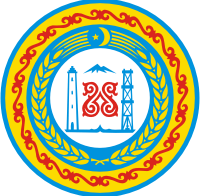 РОССИЙСКАЯ ФЕДЕРАЦИЯЧЕЧЕНСКАЯ РЕСПУБЛИКАСОВЕТ ДЕПУТАТОВКУРЧАЛОЕВСКОГО МУНИЦИПАЛЬНОГО РАЙОНАРЕШЕНИЕ от 24 апреля 2018 г.                   с. Курчалой                                    № 61/21-3Об утверждении Порядка присвоения наименований и переименования улиц, площадей, иных территорий Курчалоевского муниципального районаВ целях реализации Федерального закона от 6 октября 2003 года N 131-ФЗ "Об общих принципах организации местного самоуправления в Российской Федерации", руководствуясь Уставом Курчалоевского муниципального района, Совет депутатов Курчалоевского муниципального района РЕШИЛ:Утвердить Порядок присвоения наименований и переименования улиц, площадей, иных территорий Курчалоевского муниципального района согласно приложению к настоящему Решению.Опубликовать настоящее Решение в газете «Машар» и разместить на официальном сайте администрации Курчалоевского муниципального района в сети «Интернет».Настоящее решение вступает в силу со дня его официального опубликования (обнародования)Глава Курчалоевского муниципального района                                                           А.Ш. Витигов                                                                           Приложение к решению Совета депутатов Курчалоевского муниципального района от 24 апреля 2018 г. № 61/21-3 ПОРЯДОКприсвоения наименований и переименования улиц, площадей, иных территорий Курчалоевского муниципального районаГлава 1. ОБЩИЕ ПОЛОЖЕНИЯ
Статья 11. Настоящий Порядок разработан в соответствии с Федеральным законом от 6 октября 2003 года N 131-ФЗ "Об общих принципах организации местного самоуправления в Российской Федерации", Уставом Курчалоевского муниципального района и устанавливает порядок присвоения наименований улицам, площадям, иным территориям Курчалоевского муниципального района (далее - ОМС), а также их переименования.2. Для целей настоящего Порядка используются следующие основные понятия:1) наименования - имена собственные, присваиваемые улицам, площадям, иным территориям муниципального образования и служащие для их отличия и распознавания;2) присвоение наименования - определение наименования новых, а также безымянных улиц, площадей, иных территорий муниципального образования;3) переименование - изменение в установленном порядке существующего наименования улиц, площадей, иных территорий муниципального образования;4) улицы, площади, иные территории муниципального образования - элементы планировочной структуры, определенные в соответствии с действующим законодательством, муниципальными правовыми актами муниципального образования, подлежащие наименованию, переименованию в соответствии с настоящим Порядком.3. Иные понятия, используемые в настоящем Порядке, применяются в тех же значениях, что и в нормативных правовых актах Российской Федерации, Чеченской Республики, муниципальных правовых актах Курчалоевского муниципального района.Статья 2Наименованию, переименованию подлежат следующие элементы планировочной структуры:1) улица, переулок, проезд, проспект, тупик;2) площадь, бульвар, пешеходная зона, аллея, набережная, сквер, сад, парк, лесопарк.
Статья 31. Присвоение наименования, переименование улиц, площадей, иных территорий Курчалоевского муниципального района осуществляется на основании предложений:1) органов государственной власти Российской Федерации, Чеченской Республики;2) Совета депутатов Курчалоевского муниципального района (далее – Совет депутатов);3) постоянных комиссий муниципального образования;4) депутатов Государственной Думы Федерального Собрания Российской Федерации, Парламента Чеченской Республики;5) Главы Курчалоевского муниципального района (далее - Глава);6) администрации Курчалоевского муниципального района (далее - администрация);7) юридических лиц, осуществляющих свою деятельность на территории Курчалоевского муниципального района;8) общественных объединений.2. Для рассмотрения предложений о присвоении наименований и переименовании улиц, площадей, иных территорий Курчалоевского муниципального района создается комиссия по присвоению наименований и переименованию улиц, площадей, иных территорий Курчалоевского муниципального района (далее - Комиссия).3. В состав Комиссии входят депутаты Курчалоевского муниципального района, представители администрации, Глава, представители общественных организаций. 4. Порядок деятельности и состав Комиссии утверждается решением Совета депутатов.Глава 2. ОСНОВНЫЕ ТРЕБОВАНИЯ, ПРЕДЪЯВЛЯЕМЫЕ К ПРИСВОЕНИЮ НАИМЕНОВАНИЙ, ПЕРЕИМЕНОВАНИЮ УЛИЦ, ПЛОЩАДЕЙ, ИНЫХ ТЕРРИТОРИЙ КУРЧАЛОЕВСКОГО МУНИЦИПАЛЬНОГО РАЙОНА
Статья 4
1. При присвоении наименований, переименовании улиц, площадей, иных территорий наименования должны отвечать следующим основным требованиям:1) соответствовать словообразовательным, орфографическим и стилистическим нормам современного русского языка, быть благозвучными, удобопроизносимыми, состоять не более чем из трех слов;2) содержать информацию об историко-культурном развитии Курчалоевского муниципального района или его части либо соответствовать особенностям ландшафта муниципального образования с использованием в качестве основы для наименований существующих наименований географических объектов;3) быть мотивированными и отражать индивидуальные характеристики объекта присвоения наименования и переименования;4) органически вписываться в существующую систему наименований, сочетаться с существующими наименованиями географических и иных объектов муниципального образования.2. Переименование улиц, площадей, иных территорий Курчалоевского муниципального района производится в следующих случаях:1) восстановления исторически сложившегося наименования элемента планировочной структуры, имеющего особую культурную ценность;2) изменения статуса и (или) функционального назначения соответствующего объекта;3) устранения дублирования наименований элемента планировочной структуры в пределах населенного пункта, входящего в состав муниципального образования;4) обозначения объекта аббревиатурой, наименованием с номером или словосочетанием, вызывающим значительное неудобство для произношения.Статья 51. Указатели с наименованиями улиц, площадей, иных территорий Курчалоевского муниципального района могут содержать кроме современного и их историческое наименование. При этом перед историческим наименованием на указателях выполняется слово "бывшая" в соответствующих падежах, историческое наименование заключается в скобки или выполняется ниже современного наименования более мелким шрифтом.2. Присвоение наименований, переименование улиц, площадей, иных территорий Курчалоевского муниципального района, связанных с событиями и гражданами периода новейшей истории, осуществляется по истечении десяти лет со дня события или смерти гражданина. Присвоение наименования, переименование в память о Почетном гражданине муниципального образования, лице, награжденном государственными наградами Российской Федерации, государственными наградами СССР, возможно до истечения указанного срока.Глава 3. ПОРЯДОК ВНЕСЕНИЯ ПРЕДЛОЖЕНИЙ И ПРИНЯТИЯ РЕШЕНИЯ О ПРИСВОЕНИИ НАИМЕНОВАНИЙ УЛИЦ, ПЛОЩАДЕЙ, ИНЫХ ТЕРРИТОРИЙ КУРЧАЛОЕВСКОГО МУНИЦИПАЛЬНОГО РАЙОНАСтатья 61. Предложение о присвоении наименований, переименовании улиц, площадей, иных территорий Курчалоевского муниципального района должно содержать следующие сведения:1) местоположение объекта с обозначением на карте-схеме;2) мотивированное обоснование присвоения наименования, переименования объекта;3) предлагаемое название и его обоснование;4) сведения о лицах, указанных в части 1 статьи 3 настоящего Порядка, с указанием наименования (фамилия, имя, отчество - для физических лиц), места нахождения (сведений о регистрации по месту жительства - для физических лиц), номеров контактных телефонов;5) в случае когда в качестве наименования предлагаются имена выдающихся государственных и общественных деятелей и других имеющих заслуги перед государством лиц, Почетных граждан Курчалоевского муниципального района, прилагаются краткие сведения об их жизни и деятельности.2. Предложения о присвоении наименований, переименовании улиц, площадей, иных территорий Курчалоевского муниципального района рассматриваются Комиссией в течение 90 дней со дня их поступления.3. Присвоение наименований, переименование улиц, площадей, иных территорий Курчалоевского муниципального района осуществляется с учетом мнения граждан, постоянно или преимущественно проживающих на территории Курчалоевского муниципального района или его части.Учет мнения граждан осуществляется в соответствии с Порядком назначения и проведения опроса граждан на территории Курчалоевского муниципального района или на части его территории, утвержденным решением Совета депутатов Курчалоевского муниципального района .С целью учета мнения населения по вопросам присвоения наименований администрацией может быть объявлен конкурс на лучшее наименование элемента планировочной структуры.Статья 7Основаниями для отказа в согласовании предложения о присвоении наименования являются:1) несоответствие предложения о присвоении наименования требованиям, предусмотренным частью 1 статьи 6 настоящего Порядка;2) несоответствие предлагаемого к наименованию элемента улично-дорожной сети, элемента планировочной структуры документации по планировке территории Курчалоевского муниципального района;3) выражение жителями Курчалоевского муниципального района или его части несогласия с предложением о присвоении наименования большинством мнений, полученных в соответствии с частью 3 статьи 6 настоящего Порядка.Статья 81. Решение о присвоении наименований, переименовании улиц, площадей, иных территорий Курчалоевского муниципального района принимается в форме постановления администрации на основании решения Комиссии в течение 14 календарных дней с момента принятия решения.2. Постановление администрации подлежит официальному опубликованию в газете "МАШАР" и размещению на официальном сайте администрации Курчалоевского муниципального района в сети «Интернет» в установленном порядке.3. Указатели с наименованием улиц, площадей, иных территорий Курчалоевского муниципального района подлежат установке или замене в течение 90 календарных дней с момента официального опубликования постановления администрации.